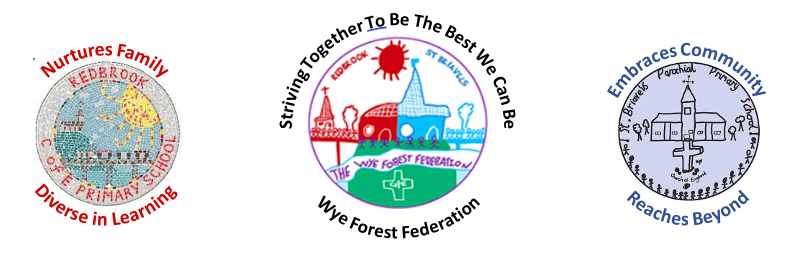 Curriculum Map for Year Groups (St Briavels)                               Curriculum Map for Year Groups (Redbrook)                               YearTerm 1Term 2Term 3Bluebell ClassEYFSSeasonal ChangesPlantsAnimals, including HumansSeasonal ChangesPlantsMaterialsSeasonal ChangesPlantsLiving things and their habitatsDaisy Class1Seasonal changes (Questioning) (2hr per term) (Active – How is our weather different?)Everyday Materials (Recording) (Active – What materials might be good to waterproof your coat?)Seasonal changes (Questioning) (2hr per term) (Active – How is our weather different?)Plants (Using Scientific equipment) (Belonging – What berries and nuts can we find?)Seasonal changes (Questioning) (2hr per term) (Active – How is our weather different?)Animals, including Humans (Questioning) (Belonging – What animals are there in the forest?)2Uses of Everyday Materials (As appropriate) (Active – What materials can we use to make a mini-beast hotel?)Animals, including Humans (Questioning) (Belonging – Who lives in the woods? Where do they live and what do they eat?)Living Things and their Habitats (Recording Data) (Belonging – What do animals need to live through spring in the forest?)Plants (Using scientific equipment) (Active – What do we need to keep our plants alive?)YearTerm 1Term 2Term 3Poppy Class2Animals, including Humans (Using scientific equipment) (Belonging – Who lives in the woods? Where do they live and what do they eat?)Uses of Everyday Materials (As appropriate) (Active – What materials can we use to make a mini-beast hotel?)Living Things and their Habitats (Questioning) (Belonging – What do animals need to live through the spring in the forest?)Plants (Recording Data) (Active – What do we need to keep our plants alive?)3Animals including Humans (Using scientific equipment)(Active – What food groups are there and what do we need to stay healthy?)Rocks and Minerals (Reporting on findings) (Belonging – What types of rocks can you find in the forest?)Forces and Magnets (Using scientific evidence) (Independence – What materials can discover that are magnetic?)Light (Questioning) (Active - How are shadows formed and why do they change?)Plants (Recording Data) (Diversity – How does lack of water/light affect what grows?)YearTerm 1Term 1Term 2Term 3Speedwell ClassSpeedwell Class44Electricity(Questioning) (Independence – Why doesn’t this circuit work?)Sound (Using scientific evidence) (Independence – Why can animal sounds travel so far?)States of matter (Reporting on findings) (Belonging – Where does our water come from?)Animals including Humans (Using scientific equipment) (Active – What damages teeth and how to look after them?)Living things and their habitats (Recording Data) (Diversity – How has our habitat changed over time? (Polar/Tundra)) 55Forces (Questioning) (Active – Can you design a streamlined boat taking into account the forces involved?)Space (Reporting on findings) (Diversity – How do we know so much about space?)Properties and Changes of Materials (Using scientific evidence)(Independence – Can I compare and classify a range of everyday materials through their characteristics? (hardness, solubility, conductivity and transparency)Animals including Humans (Using scientific equipment) (Diversity – How do our bodies change as we age?)Living things and their habitats (Recording Data) (Belonging – Can I classify plants and animals in the local environment?)YearTerm 1Term 2Term 3Foxglove Class5Forces (Questioning) (Active – What is the best material for constructing a hot air balloon or parachute?)Space (Reporting on findings) (Diversity – How do we know so much about space?) Properties and Changes of Materials (Using scientific evidence)(Independence – Can I compare and classify a range of everyday materials through their characteristics? (hardness, solubility, conductivity and transparency))Animals including Humans (Using scientific equipment) (Diversity – How do our bodies change as we age?)Living things and their habitats (Recording Data) (Belonging – Can I classify plants and animals in the local environment?)6Light (Using scientific equipment)(Independence – What happens when we shine different coloured lights on differently coloured objects?)Electricity (Questioning) (Independence – How can we make this circuit work?)Evolution and Inheritance (Reporting on findings) (Diversity – What are the advantages & disadvantages of specific adaptions in humans?)Animals including Humans (Using scientific equipment) (Active – How does our body change as we exercise?)Living Things and their Habitats (Using scientific evidence)(Belonging – Can I classify plants and animals in a wide range of habitats? (Local, Tundra, Polar, Desert & Temperate))YearTerm 1Term 2Term 3EYFSPlacesObjectsMaterialsLiving thingsFeatures of their environment.Robin Class1Seasonal changes (Questioning) (2hr per term) (Active – How is our weather different?)Everyday Materials (Recording) (Active – What materials might be good to waterproof your coat?)Seasonal changes (Questioning) (2hr per term) (Active – How is our weather different?)Plants (Using Scientific equipment) (Belonging – What berries and nuts can we find?)Seasonal changes (Questioning) (2hr per term) (Active – How is our weather different?)Animals, including Humans (Questioning) (Belonging – What animals are there in the forest?)2Uses of Everyday Materials (As appropriate) (Active – What materials can we use to make a mini-beast hotel?)Plants (Using scientific equipment) (Active – What do we need to keep our plants alive?)Living Things and their Habitats (Recording Data) (Belonging – What do animals need to live through winter in the forest?)Animals, including Humans (Questioning) (Belonging – Who lives in the woods? Where do they live and what do they eat?)Kingfisher ClassY3/4 Year ALight (Y3)(Active - How are shadows formed and why do they change?)Sound (Y4)(Independence – Can you find patterns in sound made by different objects?)Plants (Y3)(Diversity – How does lack of water/light affect what grows?)Rocks (Y3)(Belonging – What types of rocks can you find in the forest?)Animals including humans (Y4)(Active – What damages teeth and how to look after them?)Y3/4 Year BStates of Matter (Y4)(Belonging – Where does our water come from?)Animals including humans (Y3)(Active – What food groups are there and what do we need to stay healthy?)Living things and habitats (Y4)(Diversity – How has our habitat changed over time? (Polar/Tundra))Electricity (Y4)(Independence – Why doesn’t this circuit work?)Forces and Magnets (Y3)(Independence – What materials can discover that are magnetic?)Y5/6 Year AProperties and changes of materials (Y5)(Independence – Can I compare and classify a range of everyday materials through their characteristics? (hardness, solubility, conductivity and transparency))Evolution & Inheritance (Y6)(Diversity – What are the advantages & disadvantages of specific adaptions in humans?)Earth and Space (Y5)(Diversity – How do we know so much about space?) Forces (Y5)(Active – What is the best material for constructing a hot air balloon or parachute?)Light (Y6)(Independence – What happens when we shine different coloured lights on differently coloured objects?)Y5/6 Year BElectricity (Y6)(Independence – How can we make this circuit work?)All living things and their habitats (Y5)All living things and their habitats (Y6)(Belonging – Can I classify plants and animals in a wide range of habitats? (Local, Tundra, Polar, Desert & Temperate))Animals including humans (Y5)(Diversity – How do our bodies change as we age?)Animals including humans (Y6)(Active – How does our body change as we exercise?)